ДВАДЦАТЬ ВОСЬМОЕ ЗАСЕДАНИЕ СОБРАНИЯ ДЕПУТАТОВБАТЫРЕВСКОГО МУНИЦИПАЛЬНОГО ОКРУГА ПЕРВОГО  СОЗЫВАОб утверждении Положения о нагрудном знаке "За заслуги перед Батыревским муниципальным округом" С целью поощрения граждан за особо выдающиеся заслуги, связанные с развитием округа, за высокие достижения в государственной, муниципальной, производственной, социально-культурной, образовательной, общественной и благотворительной деятельности, позволившей существенным образом улучшить условия жизни жителей муниципалитета, за заслуги в подготовке высококвалифицированных кадров, воспитании подрастающего поколения, поддержания законности и правопорядка, образцовое выполнение служебного и воинского долгаСОБРАНИЕ ДЕПУТАТОВ БАТЫРЕВСКОГО МУНИЦИПАЛЬНОГО ОКРУГА ЧУВАШСКОЙ РЕСПУБЛИКИ РЕШИЛО:	1. Утвердить Положение о нагрудном знаке "За заслуги перед Батыревским муниципальным округом".	2. Настоящее решение вступает в силу после его официального опубликования.Глава Батыревского муниципальногоокруга Чувашской Республики                                                                  Р.В. СеливановПредседатель Собрания депутатовБатыревского муниципального округаЧувашской Республики			           	  	                  Н.А. Тинюков           УТВЕРЖДЕНО
решением Собрания депутатовБатыревского муниципального округа от 28.05.2024 N 28/5     

ПОЛОЖЕНИЕ
О НАГРУДНОМ ЗНАКЕ "ЗА ЗАСЛУГИ ПЕРЕД БАТЫРЕВСКИМ МУНИЦИПАЛЬНЫМ ОКРУГОМ"
          1. Нагрудным знаком "За заслуги перед Батыревским муниципальным округом" (далее - нагрудным знаком) награждаются граждане за заслуги, связанные с развитием округа, за высокие достижения в государственной, муниципальной, производственной, социально-культурной, образовательной, общественной и благотворительной деятельности, позволившей существенным образом улучшить условия жизни жителей муниципалитета, за заслуги в подготовке высококвалифицированных кадров, воспитании подрастающего поколения, поддержания законности и правопорядка, образцовое выполнение служебного и воинского долга.2. Нагрудным знаком также могут награждаться граждане иных муниципальных образований Российской Федерации, иностранные граждане за заслуги перед округом, указанные в пункте 1 настоящего Положения.
        3. Право выступить с внесением предложений о награждении нагрудным знаком принадлежит:- главе Батыревского муниципального округа как по собственной инициативе, так и по представлению:- органам государственной власти и местного самоуправления;
       - трудовым коллективам учреждений, организаций независимо от форм собственности;
       - общественным, профсоюзным, политическим и религиозным организациям.
        4. При внесении предложений о награждении нагрудным знаком в администрацию округа представляются следующие документы:
        - ходатайство органов государственной власти или местного самоуправления, трудовых коллективов предприятий, учреждений, организаций независимо от форм собственности, командования войсковых частей на имя главы округа;
         - сведения о производственных, научных и иных достижениях лиц, представляемых к награждению медалью;
         - краткие биографические данные представляемого к награждению медалью;
         - выписка из протокола собрания трудового коллектива, при внесении ходатайства трудовым коллективом;
        5. Предложения о награждении нагрудным знаком подаются в Администрацию округа для рассмотрения. Обязанности по надлежащему исполнению настоящего Положения возлагаются на комиссию по вопросам награждения при администрации округа и отдел организационно – контрольной работы администрации Батыревского муниципального округа.
        6. Ходатайство о награждении нагрудным знаком рассматривается главой округа в течение месяца с момента поступления документов в администрацию Батыревского муниципального округа. Награждение оформляется распоряжением администрации Батыревского муниципального округа.
       7. При вручении нагрудного знака выдается удостоверение к нагрудному знаку.
       8. Нагрудный знак вручается в течение 15 дней с момента принятия решения о награждении в торжественной обстановке главой округа либо по его поручению одним из заместителей округа.
       9. Награждение памятной медалью посмертно не производится. В случае утери нагрудного знака его дубликат не выдается. Повторное награждение нагрудным знаком не допускается.
       10.  Финансирование расходов, связанных с изготовлением нагрудного знака и удостоверений к нагрудному знаку, осуществляется за счет средств бюджета Батыревского муниципального округа.11. Нагрудный знак носится на левой стороне груди и располагается после государственных наград, наград федеральных органов власти и наград округа.
       12. Нагрудный знак, являясь почетной, общественной наградой, не дает его обладателю каких-либо материальных льгот или преимуществ. Приложение N 1
к Положению о нагрудном знаке
"За заслуги перед Батыревским муниципальным округом" 

ОПИСАНИЕ
НАГРУДНОГО ЗНАКА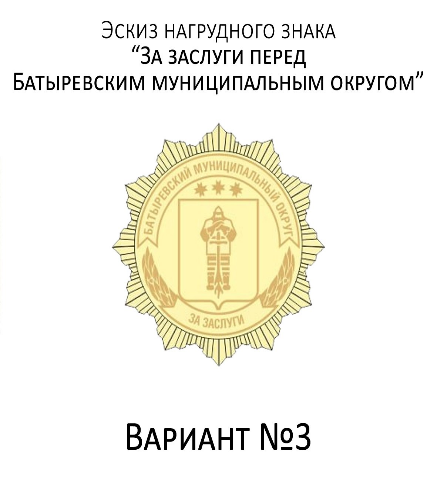 на значок в штамповка/литье 3Д,  гальваника золото,  крепление цанга,  размер 23 ммПриложение N 2
к Положению о нагрудном знаке
"За заслуги перед Батыревским муниципальным округом"     ОБРАЗЕЦ УДОСТОВЕРЕНИЯЧĂВАШ  РЕСПУБЛИКИПАТĂРЬЕЛ                                     МУНИЦИПАЛЛĂ ОКРУГĔНПĔРРЕМĔШ СУЙЛАВРИДЕПУТАТСЕН ПУХĂВĔ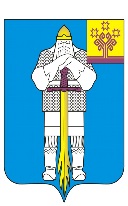 ЧУВАШСКАЯ  РЕСПУБЛИКАСОБРАНИЕ ДЕПУТАТОВБАТЫРЕВСКОГОМУНИЦИПАЛЬНОГО ОКРУГАПЕРВОГО СОЗЫВАЙЫШĂНУ28.05.2024 ç.,  №28/5Патăрьел ялěРЕШЕНИЕ28.05.2024 г. №28/5село Батырево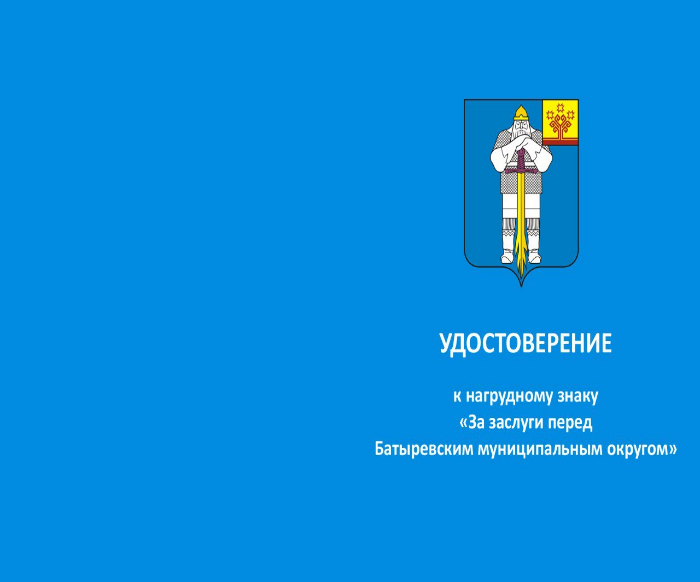 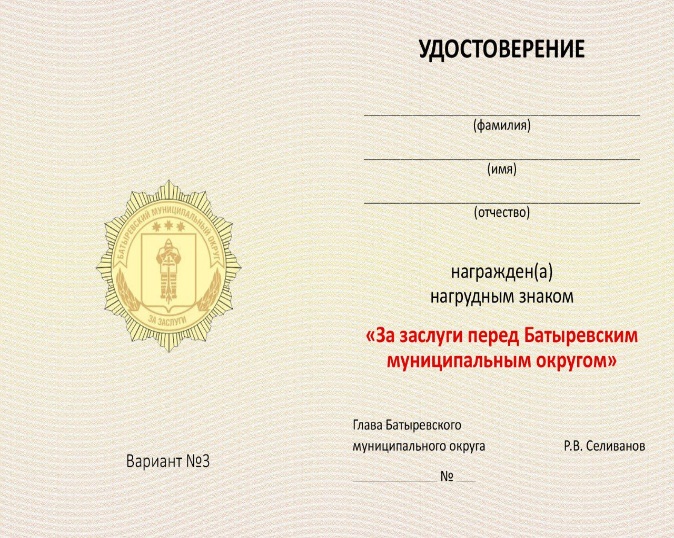 